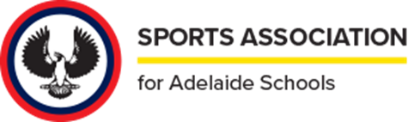 2022 Lightning Swimming Midweek Competition Group 1 (North)Group 1 (Pools – PAC / Pembroke / St Peters)Round 1 Wednesday 2nd MarchRound 2 Wednesday 9th MarchRound 3 Wednesday 16th MarchRound 4 Wednesday 23rd MarchRound 5 Wednesday 30th March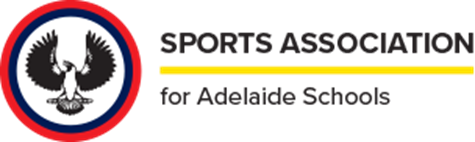 2022 Lightning Swimming Midweek Competition Group 2 (South)Group 2 (Pools - Immanuel / Westminster)Round 1 Wednesday 2nd MarchRound 2 Wednesday 9th MarchRound 3 Wednesday 16th MarchRound 4 Wednesday 23rd MarchRound 5 Wednesday 30th March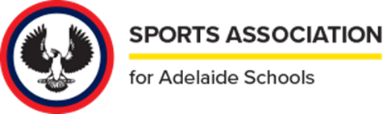 SPORTS ASSOCIATION FOR ADELAIDE SCHOOLSPoolsCompetitions will begin at 4:15 pm (The race meet can start earlier if all teams present and prepared)Swimmers can only compete in a maximum of 6 events. They should also be in the correct age group with ages as of 1st January 2022. Example - U16 means you have to be 15 - Jan 1st birthday means you’re in the next age grouping.A Swimmer must only swim in ONE event per stroke and can only compete in ONE Freestyle Relay and ONE Medley Relay. EXAMPLE		A competitor who is U15 could swim in the following			U15 Freestyle			U16 Breaststroke			U15 Backstroke			Open Butterfly			U15 Freestyle Relay			Open Medley RelayThis would mean each school must have a minimum of 16 swimmers competing.It is expected that Schools will swim competitors in the correct order of ability.Swimmers can swim up and age bracket but not downEXAMPLE		U/14 50 FREESTYLE B		Poorest Swimmer			U/14 50 FREESTYLE A		Best SwimmerPOINTS INDIVIDUAL		8, 7, 6, 5, 4, 3, 2, 1RELAYS	16, 12, 8, 4If there is a dead heat in any race, both swimmers will receive full points.Host pools please send through final scores once the meet has finished – leo.panzarino@saas.asn.auRound - ________________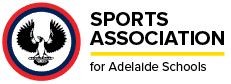 School TermWk 5WK 6Wk 7Wk 8Wk 9Wednesday2-March9-March16-March23-March30-MarchR-1R-2R-3R-4R-5Christian BrothersPACPembrokePulteneyRostrevorSt IgnatiusSt PetersTrinityPoolSchools CompetingPACPAC, ROSTPEMBROKEPEM, CBC, PULTST PETERS SPSC, SIC, TCPoolSchools CompetingPACPAC, CBC, PULTPEMBROKEPEM, SICST PETERS SPSC, ROST, TCPoolSchools CompetingPACPAC, SIC, CBCPEMBROKEPEM, ROSTST PETERS SPSC, PULT, TCPoolSchools CompetingPACPAC, PULTPEMBROKEPEM, SIC, TCST PETERS SPSC, ROST, CBCPoolSchools CompetingPEMBROKEPEM, SIC, CBC, PULTST PETERS (Intercol)SPSC, PAC, TC, ROSTSchool TermWk 4Wk 5WK 6Wk 7Wk 8Wk 9Wednesday23-Feb2-March9-March16-March23-March30-MarchR-1BYER-2R-3R-4R-5ConcordiaImmanuelSacred HeartScotchSt MichaelWestminsterPoolSchools CompetingIMMANUELIM.C, STMC, CCWESTMINISTERWS, SHC, SCPoolSchools CompetingIMMANUELIM.C, SC, SHCWESTMINISTERWS, STMC, CCPoolSchools CompetingIMMANUELIM.C, SHC, CCWESTMINISTERWS, STMC, SCPoolSchools CompetingIMMANUELIM.C, SC, STMCWESTMINISTERWS, CC, SHCPoolSchools CompetingIMMANUELIM.C, SHC, STMCWESTMINISTERWS, CC, SCIC – Immanuel CollegeCC- Concordia CollegeSTMC – St Michaels CollegePEM – Pembroke SchoolSHC – Sacred Heart CollegeSIC – St Ignatius CollegePAC – Prince Alfred CollegeRC – Rostrevor CollegeCBC – Christian Brothers CollegeSPSC – St Peters CollegePGS – Pulteney Grammar SchoolTC – Trinity CollegeWS – Westminster SchoolSC – Scotch CollegeIC – Immanuel College6 Lanes / 25 MetersPEM – Pembroke School8 Lanes / 25 MetersPAC – Prince Alfred College8 Lanes / 25 Meters SPSC – St Peters College8 Lanes / 25 MetersWS – Westminster School9 Lanes / 25 MetersEventSwimmer 1Swimmer 2Free StyleFree StyleFree Style1. U/14 B 50 F/S2. U/14 A 50 F/S3. U/15 50 F/S4. U/16 50 F/S5. OPEN 50 F/SBreast StrokeBreast StrokeBreast Stroke6. U/14 B 50 Breast7. U/14 A 50 Breast8. U/15 50 Breast9. U/16 50 Breast10. Open BreastBack StrokeBack StrokeBack Stroke11. U/14 B 50 Back12. U/14 A 50 Back 13. U/15 50 Back14. U/16 50 Back15. Open 50 Back Butterfly StrokeButterfly StrokeButterfly Stroke16. U/14 Fly17. U/15 Fly18. U/16 Fly19. Open FlyFree StyleFree StyleFree Style20. U/14 4 x 25 F/S1.2.3.4.21. U/15 4 x 25 F/S1.2.3.4.22. U/16 4 x 25 F/S1.2.3.4.23. Open 4 x 25 F/S1.2.3.4.MedleyMedleyMedley24. U/14 4 x 25 MedBKBSBTFS25. U/15 4 x 25 MedBKBSBTFS26. U/16 4 x 25 MedBKBSBTFS27. Open 4 x 25 MedBKBSBTFS28. 12 x 25                  Combined Free Style 12 Swimmers x 2528. 12 x 25                  Combined Free Style 12 Swimmers x 2528. 12 x 25                  Combined Free Style 12 Swimmers x 25U/13-14 4 x 251.2.3.4.U/15-16 4 x255.6.7.8.Open 4 x 259.10.11.12.